INSTITUTO INMACULADA CONCEPCION – VALDIVIA.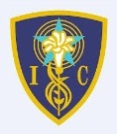 GUIA DE EJERCICIOS – DTPO DE RELIGIÓN - 2020UNIDAD N°2:  NOMBRE: ……………………………………………………… Tema: Semana Santa           – Curso: 4º BásicoProfesora: Beatriz Puelma.                                                                                               Fecha: ________________Mail profesora: esperanzaytareas@yahoo.comIntroducción :Lee cada instrucción y resuelva las actividades,Importante imprime la guía y guárdala en una carpeta para Religión que será revisada a la vuelta de clases, la evaluación es Formativa .ESTRATEGIA A REALIZAR: Reflexionar acerca del suceso de La entrada de Jesús en Jerusalén y que recordamos cómo Domingo de RamosLee el siguiente texto:Esta  celebración, un hecho muy importante para la vida de Jesús. Cuando Jesús iba a Jerusalén, la gente salió a su encuentro con palmas en las manos. Y muchos hombres, mujeres y niños bendecían, llenos de gozo diciendo: ¡Hosanna, hosanna, al Hijo de David!Actividad:Observa el siguiente video:https://youtu.be/-0Sq3jD_zDE     Elaborar un comic relacionado con la entrada de Jesús en Jerusalén y como la gente, muy alegre lo recibió por toda la ciudad.De acuerdo con lo que leíste y al video, te invito a que realices un Cómic con tres viñetas, no olvides poner diálogos o reflexiones y dibujo muy coloridos Sobre está entrada de Jesús en Jerusalén.Objetivos cognitivosCAPACIDAD: Reflexionar y Elaborar diálogos e imágenes de Domingo Ramos.Objetivos ValóricosVALOR:  Expresar emociones de un hecho religiosoCONTENIDOSEMANA SANTAEVALUACIÓNFORMATIVA